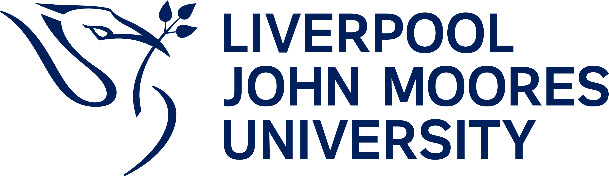 Nomination for approval of a new External VerifierPlease note, this nomination form must be completed by the nominating LJMU Programme Leader. If the nomination includes collaborative provision it is the LJMU Programme Leader’s responsibility to ensure that the applicable collaborative partner(s) is fully involved in its completion.This nomination must be accompanied by the nominee’s Curriculum Vitae (CV) and evidence of the nominee’s eligibility to work in the UK, for example a scan of the photo page of the nominee’s passport.  Any nominations submitted without this information will not be considered by the External Examiner Panel.Please add rows as necessaryPlease add rows as necessaryPlease add rows as necessaryPlease note, if the nominee is required to hold professional registration, the nomination will not be considered by the External Examiner Panel until appropriate evidence of this registration has been supplied. Details of NominationName of NomineeName of NomineeName of NomineeTitleForename(s)SurnameNominee’s current employmentNominee’s current employmentPostWork address (including postcode)Work phone numberWork email addressDoes the nominee require a work permit to work in the UK?Does the nominee require a work permit to work in the UK?YesNoPlease confirm the apprenticeship(s) and Apprenticeship Standard(s) to which this nomination relatesPlease confirm the apprenticeship(s) and Apprenticeship Standard(s) to which this nomination relatesPlease confirm the apprenticeship(s) and Apprenticeship Standard(s) to which this nomination relatesPlease confirm the apprenticeship(s) and Apprenticeship Standard(s) to which this nomination relatesPlease confirm the apprenticeship(s) and Apprenticeship Standard(s) to which this nomination relatesPlease confirm the apprenticeship(s) and Apprenticeship Standard(s) to which this nomination relatesProgrammeCodeAwardProgramme TitleOwningSchoolOwningFacultyLinked Apprenticeship Standard(s)Will/are any of the apprenticeships referenced above included with the remit of another External Verifier(s)?Will/are any of the apprenticeships referenced above included with the remit of another External Verifier(s)?Will/are any of the apprenticeships referenced above included with the remit of another External Verifier(s)?Will/are any of the apprenticeships referenced above included with the remit of another External Verifier(s)?Will/are any of the apprenticeships referenced above included with the remit of another External Verifier(s)?Will/are any of the apprenticeships referenced above included with the remit of another External Verifier(s)?Will/are any of the apprenticeships referenced above included with the remit of another External Verifier(s)?YesYesYesYesNoNoNoIf “Yes”, please confirm belowIf “Yes”, please confirm belowIf “Yes”, please confirm belowIf “Yes”, please confirm belowIf “Yes”, please confirm belowIf “Yes”, please confirm belowIf “Yes”, please confirm belowProgramme CodeAwardProgramme TitleName of External Verifier(s)Name of External Verifier(s)InstitutionBrief description of how responsibilities will be distributedAre any of the apprenticeships referenced above collaborative provision?Are any of the apprenticeships referenced above collaborative provision?Are any of the apprenticeships referenced above collaborative provision?Are any of the apprenticeships referenced above collaborative provision?Are any of the apprenticeships referenced above collaborative provision?YesYesYesNoNoIf “Yes”, please identify belowIf “Yes”, please identify belowIf “Yes”, please identify belowIf “Yes”, please identify belowIf “Yes”, please identify belowProgramme CodeAwardProgramme TitleProgramme TitleCollaborative PartnerPlease confirm the owning School and Faculty for this nominationPlease confirm the owning School and Faculty for this nominationSchoolFacultyPlease confirm the intended commencement date for the proposed engagement?External Verifiers will be engaged for a period of five years from the date of commencement. The university requires that External Verifiers are normally fully approved in readiness for the start of an academic session. Does the nomination relate to:Does the nomination relate to:A new External VerifierA replacement External VerifierIf the nomination is intended to replace an External Verifier, please provide details of the External Verifier being replaced by his nomineeIf the nomination is intended to replace an External Verifier, please provide details of the External Verifier being replaced by his nomineeNameCurrent Place of WorkWill there be any overlap (in terms of period of engagement) between the incoming and outgoing External Verifier?Will there be any overlap (in terms of period of engagement) between the incoming and outgoing External Verifier?YesNoIf “Yes” please provide details here:If “Yes” please provide details here:EligibilityDoes/is the nominee:YesNoN/AIf “Yes”, please indicate which section of the nominee’s CV contains the evidence that has informed this judgement.Qualified to at least the FHEQ level of the apprenticeship(s) encompassed within this nomination?Currently employed by an institution delivering apprenticeship provision?Have experience of being actively involved in the delivery, operation and management of a Higher Education apprenticeship programme(s)?Have a proven track record of achieving consistent improvements in relation to Higher Education apprenticeships?Have demonstrable expertise, competence and experience in the fields covered by the applicable apprenticeship, including work-based aspects?Have a robust knowledge and understanding of the applicable Apprenticeship Standards(s)?Have a robust knowledge and understanding of the requirements of applicable external funding bodies and regulators?Have a demonstrable ability to challenge effectively?Have an awareness of current changes taking place in relation to Higher Education apprenticeships, and an ability to keep up to date with developments in an ongoing way?Have an understanding of the key stakeholders involved in Higher Education apprenticeships?Have an understanding and experience of current practice and developments in the teaching, learning and assessment of Higher Education apprenticeships?Comply with all relevant employment legislation, including safeguarding?Have a demonstrably clear communication style?If applicable, meet criteria set by a Professional, Statutory or Regulatory Body?Where answers have been provided as “No” or “N/A”, please explain below.Where answers have been provided as “No” or “N/A”, please explain below.Where answers have been provided as “No” or “N/A”, please explain below.Where answers have been provided as “No” or “N/A”, please explain below.Where answers have been provided as “No” or “N/A”, please explain below.Is proof of the nominee’s professional registration required?Is proof of the nominee’s professional registration required?Is proof of the nominee’s professional registration required?YesYesNoIf “Yes” please confirm:If “Yes” please confirm:If “Yes” please confirm:What evidence of professional registration has been appended to this nomination formIf applicable, the end date of the professional registrationIs/has the nomineeYesNoA member of a governing body or committee, or an employee of one of the university’s current partners?Anyone with a close professional, contractual or personal relationship with a member of staff, apprentice or employer involved with one of the university’s apprenticeships?Anyone required to assess colleagues who are recruited as apprentices to one of the university’s apprenticeships?Anyone who is, or knows they will be, in a position to influence significantly the future of apprentices on one of the university’s apprenticeships?Anyone significantly involved in recent or current substantive collaborative research activities with a member of staff closely involved in the development delivery, management or assessment of one of the university’s apprenticeships?A former member of Liverpool John Moores University staff (within the past 5 years)?A former Liverpool John Moores University apprentice (within the past 5 years)?A former Liverpool John Moores University External Examiner (within the past 5 years)?Acted as External Advisor/External Panel Representative for the validation/periodic programme review of the apprenticeship(s) for which they are being nominated?Acted, or currently acting, as an independent assessor for one of the university’s integrated End-Point Assessments?Would the proposed engagement with this nominee result inYesNoA reciprocal arrangement involving cognate programmes at another higher education provider? The succession of an External Verifier by a colleague from the nominee’s home department and provider?The engagement of an External Verifier from the home department and provider as the apprenticeship’s External Examiner?Where a positive answer(s) has been provided, please explain below.Where a positive answer(s) has been provided, please explain below.Where a positive answer(s) has been provided, please explain below.Is there anything else you wish to bring to the attention of the External Examining Panel in support of this nomination?Is there anything else you wish to bring to the attention of the External Examining Panel in support of this nomination?YesNoIf “Yes”, please state hereIf “Yes”, please state hereDeclaration and Sign-offBy completing this section, the School confirms that:The nomination form has been accurately completed and all of the responses are correct.All of the applicable apprenticeships are identified within this nomination.If applicable, an appropriate representative(s) from a collaborative partner(s) has been consulted fully and supports the nomination.The proposed workload of the External Verifier is considered to be reasonable, appropriate and manageable.By completing this section, the School confirms that:The nomination form has been accurately completed and all of the responses are correct.All of the applicable apprenticeships are identified within this nomination.If applicable, an appropriate representative(s) from a collaborative partner(s) has been consulted fully and supports the nomination.The proposed workload of the External Verifier is considered to be reasonable, appropriate and manageable.By completing this section, the School confirms that:The nomination form has been accurately completed and all of the responses are correct.All of the applicable apprenticeships are identified within this nomination.If applicable, an appropriate representative(s) from a collaborative partner(s) has been consulted fully and supports the nomination.The proposed workload of the External Verifier is considered to be reasonable, appropriate and manageable.Signature and NameDateProgramme LeaderName:Link Tutor collaborative provision, onlyName:Director of SchoolName:Date approved by the External Examiner Panel